Publicado en Madrid el 03/11/2022 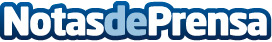 Consejos para tener la cocina perfecta según GuialmarTanto para renovar una antigua cocina como para reformar una cocina de obra nueva, amueblar esta estancia correctamente es vital para que de cara al futuro siga manteniendo el orden y el diseño que se pretendía tener desde el principioDatos de contacto:Lucía Crespo650 982 580Nota de prensa publicada en: https://www.notasdeprensa.es/consejos-para-tener-la-cocina-perfecta-segun Categorias: Nacional Interiorismo Hogar http://www.notasdeprensa.es